Заседание бюро Отделения профессионального образованияВ РАО под председательством академика-секретаря Отделения профессионального образования Светланы Николаевны Чистяковой состоялось заседание бюро Отделения. С сообщением «Формирование личности студента как субъекта педагогической деятельности в образовательном процессе вуза» выступил ректор Башкирского государственного педагогического университета им. М. Акмуллы, заведующий кафедрой педагогики, доктор педагогических наук, профессор Раиль Мирваевич Асадуллин.Бюро Отделения одобрило результаты научных исследований, осуществляемых под руководством Р.М. Асадуллина и отметило, что изложенные в докладе идеи направлены на решение приоритетной задачи обновления содержательных и технологических основ системы подготовки современного учителя и открывают новые возможности повышения качества педагогического образования в России. Кроме того, бюро Отделения посчитало необходимым привлечь к участию в разработке новых образовательных технологий для эффективной подготовки педагогических кадров, отвечающих современным потребностям экономики, членов Отделения, а также рекомендовало заслушать сообщение Р.М. Асадуллина на заседании президиума РАО.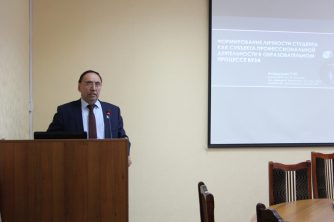 